Υπόδειγμα Πρότασης Εκπόνησης Μεταδιδακτορικής Έρευνας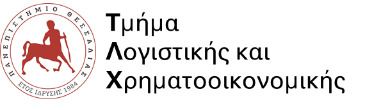 Προς Το Πανεπιστήμιο ΘεσσαλίαςΤμήμα Λογιστικής και ΧρηματοοικονομικήςΛάρισα,  …………….Πρόταση Εκπόνησης Μεταδιδακτορικής ΈρευναςΠρος Το Πανεπιστήμιο ΘεσσαλίαςΤμήμα Λογιστικής και ΧρηματοοικονομικήςΛάρισα,  …………….Πρόταση Εκπόνησης Μεταδιδακτορικής ΈρευναςΟνοματεπώνυμο:Τίτλος Μ.Ε.:Προτεινόμενος Επιβλέπων:Περίληψη:Περίληψη:Λέξεις – Κλειδιά:Λέξεις – Κλειδιά:Εισαγωγη:Εισαγωγη:Ανασκόπηση Ερευνητικής Περιοχής:Ανασκόπηση Ερευνητικής Περιοχής:Αντικείμενο Έρευνας και ΣτόχοιΑντικείμενο Έρευνας και ΣτόχοιΜεθοδολογία ΈρευναςΜεθοδολογία ΈρευναςΧρονοδιάγραμμα:Χρονοδιάγραμμα:Ενδεικτική Βιβλιογραφία:Ενδεικτική Βιβλιογραφία: